	Flash kapoenen november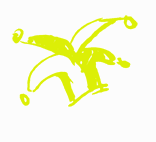 Zaterdag 3 november (Snekke) 14u30-17u30Vandaag spelen we een super cool spel waarbij jullie moeten proberen om aan de top te geraken, wil je hier meer over te weten kom dan zeker vanmiddag naar de Snekke.Zaterdag 10 november (Crypte, duinenkerk) 14u30-17u30Samen de duinen onveilig maken, dat kunnen wij zeker! Kom allemaal naar de crypte en breng jullie enthousiasme mee.Zaterdag 17 november  Vandaag is er jammer genoeg geen activiteit omdat jullie leiding moet voorbereiden voor het supertoffe weekendje volgende week. Spaar al jullie energie maar voor volgend weekend, want je zal het zeker nodig hebben!Weekendje: 23-25 novemberEindelijk is het zover, het eerste weekendje van dit jaar! We verwachten jullie allemaal om 19u30 in Merkenveld (Merkemveldweg 15, 8210 Zedelgem). Einde is voorzien op zondagnamiddag om 14u.  Voor dit weekendje vragen we om €40 over te schrijven voor 17 november op het rekeningnummerBE40 9792 4308 7863 met als mededeling: Weekend kapoenen + naam kapoen.  Er volgt ook nog een blad met extra info hierover.STEVIGE LINKERDe kapoenenleiding